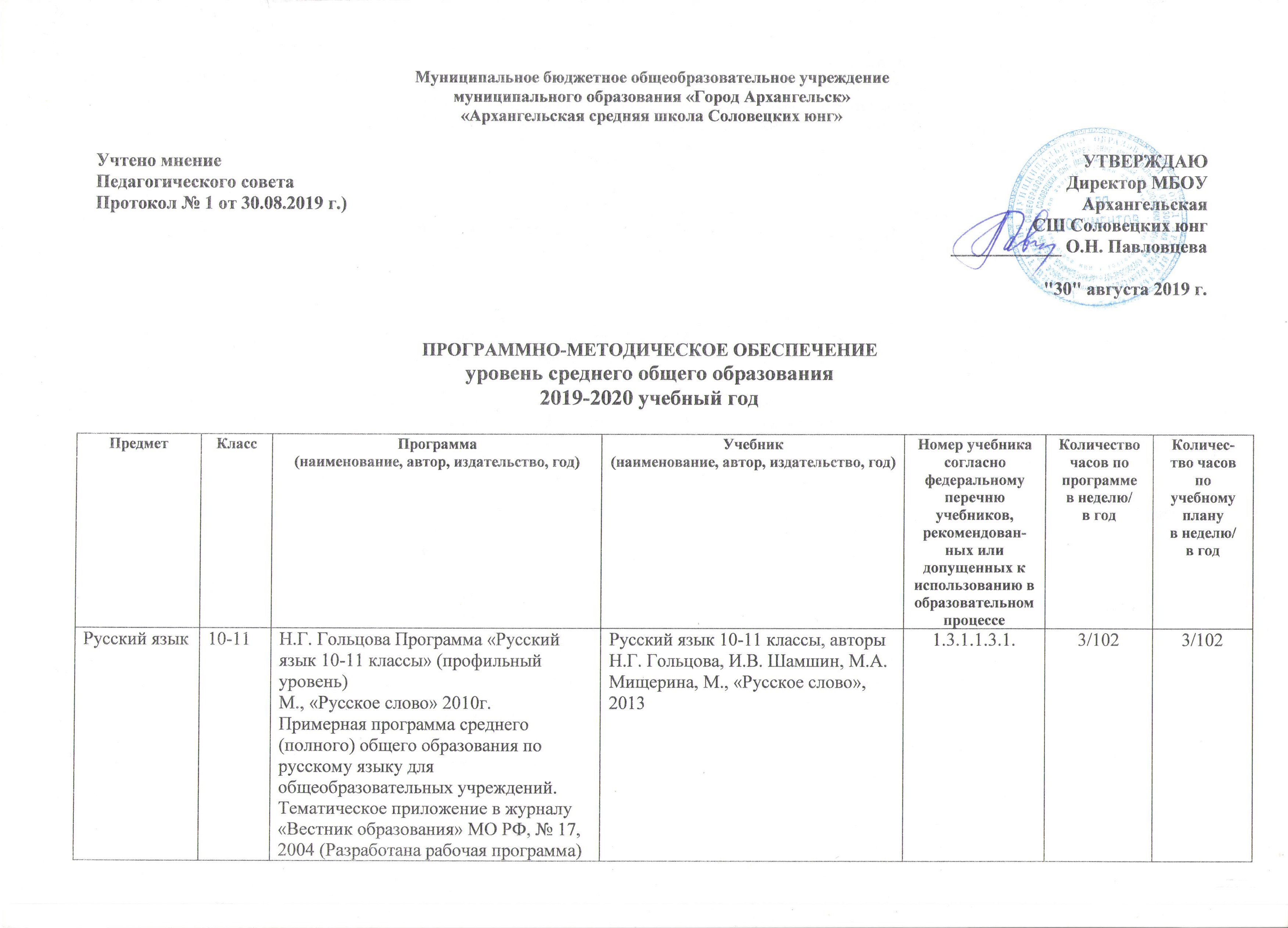 Литература10-11Примерная программа среднего (полного) общего образования по литературе. Тематическое приложение к журналу «Вестник образования» МО РФ, № 18, 2004 г. (гл.редактор – А.Г. Свинаренко). Программа по литературе для 5-11 классов общеобразовательной школы, авт.-сост. Г.С. Меркин, С.А. Зинин, В.А. Чалмаев, М., ООО «ТИД Русское слово-РС», 2009,  (базовый уровень).(Разработана рабочая программа) В.И. Сахаров, С.А. Зинин Литература. 10 класс: учебник для общеобразовательных учреждений в 2-х частях, М., ООО «Русское слово», 2014.В.А. Чалмаев, С.А. Зинин. Литература. 11 класс: учебник для общеобразовательных учреждений в 2-х частях, М., ООО «Русское слово-учебник», 2013.1.3.1.1.3.2.1.3.1.1.3.3.3/1023/1023/1023/102Английский язык10-11Примерная программа среднего (полного) общего образования по английскому языку (базовый уровень). Журнал «Иностранный язык в школе». – 2005, №5.(Разработана рабочая программа)М.З. Биболетова, Е.Е. Бабушис, Учебник по английскому языку для 10 класса общеобразовательных учреждений, изд. «Титул», 2012.М.З. Биболетова, Е.Е. Бабушис, Учебник по английскому языку для 11 класса общеобразовательных учреждений, изд. «Титул», 2012.1554         15553/1023/102Алгебра и начала анализа10-11Программы. Алгебра и начала анализа. 10-11 классы (базовый уровень). Авт.-сост. И.И.Зубарева, А.Г.Мордкович. М.,изд.»Мнемозина», 2007А.Г.Мордкович «Алгебра и начала анализа (в двух частях) 10-11 класс (базовый уровень), М., «Мнемозина», 2013.1.3.4.1.7.3.3/1023/102Геометрия10-11Программы общеобразовательных учреждений. геометрия 10-11 классы (базовый уровень). М., изд. «Глобус», 2008. Автор-сост. Т.К. Смыковская, автор Н.Д. Угринович.Л.С.Атанасян и др., «Геометрия 10-11 классы», М., «Просвещение», 20131.3.4.1.2.1.2/682/68Информатика и ИКТ10-11Примерные и авторские программы по информатике и ИКТ 10-11 классы (базовый уровень). М., изд. «Глобус», 2008. Автор-сост. Т.К. Смыковская, автор Н.Д, Угринович.Н.Д. Угринович «Информатика и ИКТ базовый курс» 10 класс М. «БИНОМ» 2012.Н.Д. Угринович «Информатика и ИКТ базовый курс» 11 класс М. «БИНОМ» 201223641/341/34История10-11Примерная программа по истории за курс средней (полной) школы. Тематическое приложение к журналу «Вестник образования» МО РФ №17, сентябрь 2004г., (базовый уровень)О.В. Волобуев, В.А. Клоков, М.В. Пономарев, В. А. Рогожкин « Россия в мире» (базовый уровень) 10 класс, М. «Дрофа», 2013.О.В. Волобуев, В.А. Клоков, М.В. Пономарев, В. А. Рогожкин « Россия в мире» (базовый уровень) 11 класс, М. «Дрофа», 20131.3.3.9.1.1.1.3.3.9.1.2.2/682/68Обществознание10-11Программа для общеобразовательных учреждений «Обществознание», 10-11 класс (базовый уровень), Боголюбов Л.Н., М., изд. «Просвещение», 2009Боголюбов Л.Н., Аверьянов Ю.И. под ред. Боголюбова Л.Н. «Обществознание 10 класс», М., Просвещение, 2013Боголюбов Л.Н., Аверьянов Ю.И. под ред. Боголюбова Л.Н. «Обществознание 11 класс», М., Просвещение, 20131.3.3.3.1.1.2/682/68Экономика10-11Программа «Экономика» 10-11 класс, Автономов В.С. (базовый уровень), «Вита-пресс», 2009Автономов В.С. «Экономика», «Вита-пресс», 2013.1.3.3.6.1.1.1/341/34География10-11В.П.Максаковский. Экономическая и социальная география мира. 10 класс Программы для общеобразовательных учреждений. география. 6-11 классы, М., изд. «Просвещение», 2008г.В.П.Максаковский. экономическая и социальная география мира. 10-11 класс, М., изд. «Просвещение», 20131.3.3.4.5.1.1/341/34Физика10-11Программа для общеобразовательных учреждений. Физика 10-11 классы (базовый уровень). Авт. П.Г.Саенко, В.С, Данюшенков и др., М., изд. «Просвещение», 2007Мякишев Г.Я., Буховцев В.М., Чаругин В.М. Физика 10 класс, учебник для общеобразовательных учреждений, базовый уровень, М. Просвещение, 2013Мякишев Г.Я., Буховцев В.М., Чаругин В.М. Физика 11 класс, учебник для общеобразовательных учреждений, базовый уровень, М. Просвещение, 20131.3.5.1.4.1.1.3.5.1.4.2.2/682/68Астрономия11Программа 2Физика и астрономия» для общеобразовательных учреждений 7-11 классов, составители: Ю.И. Дик, В.А. Коровин, изд. М., «Дрофа», 20010.Левитан Е.П. «Астрономия 11 класс (базовый уровень)»,  изд. «Просвещение» 2019 г.1.3.5.3.2.1.1/341/34Химия10-11Примерная программа по химии. базовый уровень. «Вестник образования» №21, 2004г. (гл. ред. А.Г.Свинаренко). программы для общеобразовательных учреждений «Химия 8-11 классы», (базовый уровень), О.С.Габриэлян, М., «Дрофа», 2006 О.С.Габриэлян, «Химия 10 класс», базовый уровень, М., изд. «Дрофа», 2013.О.С.Габриэлян, «Химия 11 класс», базовый уровень, М., изд. «Дрофа», 20131.3.5.3.1.1.1.3.5.3.1.2.2/682/68Биология10-11Примерные пргораммы по биологии. Среднее (полное) общее образование (базовый уровень). Программы для общеобразовательных школ, гимназий, лицеев, И.Н.Пономарева, М., «Дрофа», 2005г.И.Н.Пономарева,Ю О.А.Корнилова, Е.Н.Лощилина «Биология» (базовый уровень),  10 кл., М., «Вентана-Граф», 2013.И.Н.Пономарева,Ю О.А.Корнилова, Е.Н.Лощилина «Биология» (базовый уровень),  11 кл., М., «Вентана-Граф», 2013.1.3.5.5.6.1.1.3.5.5.6.2.2/682/68Физическая культура10-11Программы для общеобразовательных учреждений «Комплексная программа физического воспитания учащихся 1-11 классов», (базовый уровень), В.И.Лях. А.А.Зданевич М., изд. «Просвещение», 2007Лях В.И., Зданевич А.А. «Физическая культура. 10-11 класс», базовый уровень, М., изд. Просвещение, 20131.3.6.1.2.1.3/1023/102ОБЖ10-11Примерная программа среднего (полного) общего образования по основам безопасности жизнедеятельности. Базовый уровень (Приказ Минобрнауки РФ от 07.12.05г. №302). Смирнов А.Т. Примерная программа по курсу «Основы безопасности жизнедеятельности» для 10-11 классов общеобразовательных учреждений. средняя (полная) школа: базовый уровень, М., Просвещение, 2006г.  «Основы безопасности жизнедеятельности» (базовый уровень) для 10 кл. А.Г.Смирнов, Б.О. Хренников,  М., изд. «Просвещение», 2013.«Основы безопасности жизнедеятельности» (базовый уровень) для 11 кл. А.Г.Смирнов, Б.О. Хренников,  М., изд. «Просвещение», 20131.3.6.3.4.1.1.3.6.3.4.2.1/341/34